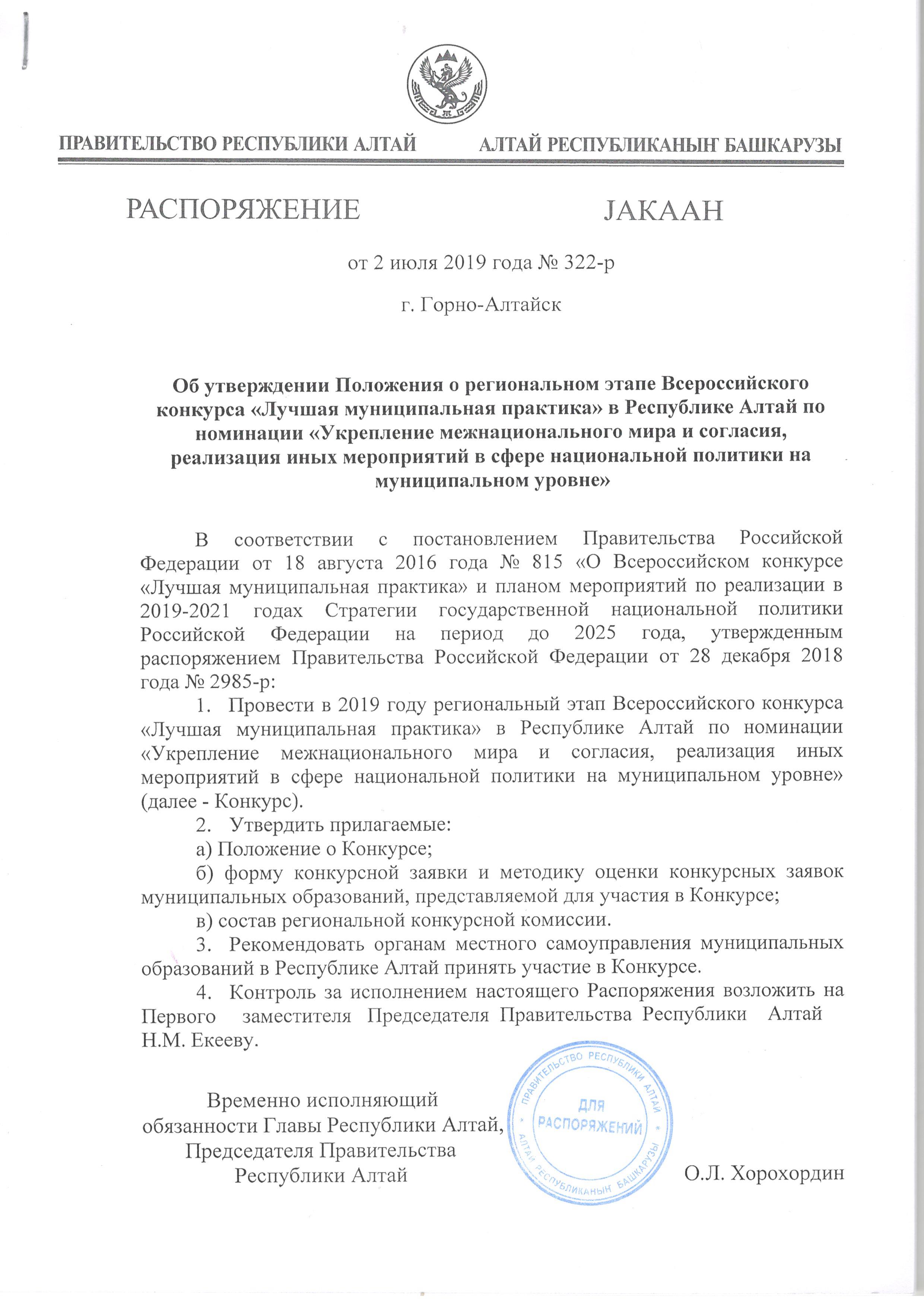 Приложение № 1к распоряжению ПравительстваРеспублики Алтайот «____» ________2019 №___ПОЛОЖЕНИЕ о региональном этапе Всероссийского конкурса «Лучшая муниципальная практика» в Республике Алтай по номинации «Укрепление межнационального мира и согласия, реализация иных мероприятий в сфере национальной политики на муниципальном уровне»1. Настоящее Положение определяет порядок организации и проведения регионального этапа Всероссийского конкурса «Лучшая муниципальная практика» в Республике Алтай по номинации «Укрепление межнационального мира и согласия, реализация иных мероприятий в сфере национальной политики на муниципальном уровне» в Республике Алтай (далее - Конкурс).2. Конкурс организуется и проводится в целях выявления, поощрения и распространения применения примеров лучшей практики деятельности органов местного самоуправления по организации муниципального управления и решению вопросов местного значения муниципальных образований и для последующего их участия в федеральном этапе конкурса.3. Координацию подготовки и проведения Конкурса осуществляет Комитет по национальной политике и связям с общественностью Республики Алтай.4. В конкурсе вправе участвовать городской округ и сельские поселения, распределяемые по следующим категориям участников конкурса:1. I категория - городской округ;2. II категория - сельские поселения.5. Конкурсные заявки муниципальных образований, подготовленные с учетом методики и формы, утвержденными настоящим распоряжением представляются в региональную конкурсную комиссию (далее - Комиссия), состав которой утвержден настоящим распоряжением, до 10 июля 2019 года, далее начиная с 2020 года до 1 июня.6. Конкурсная заявка муниципального образования может быть отклонена в случае ее представления с нарушением установленных сроков, оформления с нарушением требований, некомплектности, а также указания в ней недостоверных и (или) недействительных сведений. 8. Информация об организации и проведении конкурса размещается на официальном сайте Комитета по национальной политике и связям с общественностью Республики Алтай, в информационно-телекоммуникационной сети «Интернет» и предоставляется в Ассоциацию «Совет муниципальных образований Республики Алтай».9. Комиссия в соответствии с методикой оценки конкурсных заявок муниципальных образований, утвержденной настоящим распоряжением определяет до 15 июля2019 года, далее начиная с 2020 года до 15 июня3 лучшие конкурсные заявки муниципальных образований, в которых отражены примеры лучшей муниципальной практики по номинации «Укрепление межнационального мира и согласия, реализация иных мероприятий в сфере национальной политики на муниципальном уровне» и среди которых распределяются первое - третье места.10. Подведение итогов Конкурса, оформляется решением Комиссии.11. По решению Комиссии конкурса трём муниципальным образованиям, чьи конкурсные заявки набрали наибольшее количество баллов присуждаются дипломы Правительства Республики Алтай.12. Обобщение выявленных по итогам конкурса примеров лучшей муниципальной практики осуществляется Комитетом по национальной политике и связям с общественностью Республики Алтай.13. Примеры лучшей муниципальной практики публикуются в средствах массовой информации, на официальном сайте Комитета по национальной политике и связям с общественностью Республики Алтай и доводятся до сведения муниципальных образований муниципальных районов Республики Алтай для оказания содействия в распространении примеров лучшей муниципальной практики среди сельских поселений.Приложение № 2к распоряжению ПравительстваРеспублики Алтайот «____» ________2019 №___Региональная конкурсная комиссия по организации и проведению регионального этапа Всероссийского конкурса «Лучшая муниципальная практика» в Республике Алтай по номинации «Укрепление межнационального мира и согласия, реализация иных мероприятий в сфере национальной политики на муниципальном уровне»КОНКУРСНАЯ ЗАЯВКАмуниципального образования«___________________________________________________________»(наименование муниципального образования)для участия в региональном этапе Всероссийского конкурса «Лучшая муниципальная практика» в Республике Алтай по номинации «Укрепление межнационального мира и согласия, реализация иных мероприятий в сфере национальной политики на муниципальном уровне»1Прошу организовать рассмотрение настоящей конкурсной заявки для участия в региональном этапе Всероссийского конкурса «Лучшая муниципальная практика» в Республике Алтай по номинации «Укрепление межнационального мира и согласия, реализация иных мероприятий в сфере национальной политики на муниципальном уровне».С условиями и требованиями конкурсного отбора ознакомлен и согласен.По вопросам участия прошу взаимодействовать с_________________________________________________________ (фамилия, имя и отчество (при наличии), должность контактного лица, его номер телефона и адрес электронной почты)Достоверность (действительность) сведений, указанных в настоящей конкурсной заявке, гарантирую.Приложение: 1. Сведения о значения показателей для оценки конкурсной заявки2 на_____л. в 1 экз. 2. Презентация конкурсной заявки3 на_____л. в 1 экз.Глава (или его заместитель)«_________________________________________»      ___________     ______________________       (наименование муниципального образования)	                  (подпись)                (расшифровка подписи)__________________________________1 Далее — конкурсная заявка.2 Сведения о значениях показателей для оценки конкурсной заявки оформляются в соответствии с приложением3 В презентации раскрываются примеры практики по укреплению межнационального мира и согласия, и реализация иных мероприятий в сфере национальной политики на муниципальном уровнеПРИЛОЖЕНИЕк форме конкурсной заявки муниципального образования, представляемой для участия в региональном этапе Всероссийского конкурса «Лучшая муниципальная практика» в Республике Алтай по номинации «Укрепление межнационального мира и согласия, реализация иных мероприятий в сфере национальной политики на муниципальном уровне»СВЕДЕНИЯо значениях показателей для оценкиконкурсной заявки муниципального образования«___________________________________________________________»(наименование муниципального образования)представляемой для участия в региональном этапе Всероссийского конкурса «Лучшая муниципальная практика» в Республике Алтай по номинации «Укрепление межнационального мира и согласия, реализация иных мероприятий в сфере национальной политики на муниципальном уровне»Глава (или его заместитель)«_________________________________________»      ___________     ______________________       (наименование муниципального образования)	                  (подпись)                (расшифровка подписиМЕТОДИКА оценки конкурсных заявок муниципальных образований, представляемых для участия в региональном этапе Всероссийского конкурса «Лучшая муниципальная практика» в Республике Алтай по номинации «Укрепление межнационального мира и согласия, реализация иных мероприятий в сфере национальной политики на муниципальном уровне»Настоящей методикой определяется процедура оценки конкурсных заявок муниципальных образований, представляемых для участия в региональном этапе Всероссийского конкурса «Лучшая муниципальная практика» в Республике Алтай по номинации «Укрепление межнационального мира и согласия, реализация иных мероприятий в сфере национальной политики на муниципальном уровне» (далее - конкурсные заявки, конкурс, номинация соответственно).Оценка конкурсных заявок осуществляется по каждой категории участников конкурса, указанных в пункте 4 Положения о региональном этапе Всероссийского конкурса «Лучшая муниципальная практика» в Республике Алтай по номинации «Укрепление межнационального мира и согласия, реализация иных мероприятий в сфере национальной политики на муниципальном уровне», в целях последовательного выявления и отбора примеров лучшей муниципальной практики на региональном и федеральном этапах конкурса.Оценка конкурсных заявок осуществляется по формуле: Крег=П1*К1+П2*К2+П3*К3+П4*К4+П5*К5+П6*К6,где:П1,П2,П3,П4,П5,П6, — значение показателей, предусмотренных соответственно пунктами 1-6 перечня показателей для оценки конкурсных заявок (далее — перечень показателей), К1-К6 — коэффициенты соответствующих показателей (приложение к настоящей методике). Значение показателей определяется в соответствии с требованиями, предусмотренными приложением к настоящей методике.По каждой категории участников конкурса отбираются конкурсные заявки, набравшие наибольшее количество баллов в соответствии с пунктом 4 настоящей методики. При этом отбираются, как правило, не более 3 конкурсных заявок для участия в федеральном этапе конкурса. Для представления в федеральную конкурсную комиссию по организации и проведению Всероссийского конкурса «Лучшая муниципальная практика» (далее - конкурсная комиссия) Комитетом по национальной политике и связям с общественностью Республики Алтай.При оценке конкурсной заявки учитываются следующие факторы: уникальные преимущества и сильные стороны практики, выделяющие ее из ряда подобных; алгоритмы (последовательность) действий по внедрению практики; ресурсы (материальные и нематериальные средства), которые необходимы для реализации практики; возможность повторения (тиражирования) практики в других муниципальных образованиях; риски, которые необходимо принять во внимание при использовании практики.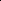 При отборе лучших конкурсных заявок учитывается презентация конкурсной заявки, а также приобщенное к ней краткое описание (резюме) муниципальной практики.В презентации должны быть наиболее полно раскрыты примеры практики укрепления межнационального мира и согласия, реализация иных мероприятий в сфере национальной политики в муниципальном образовании.Краткое описание (резюме) практики подготавливается в свободной форме.Конкурсные заявки, поступившие в конкурсную комиссию, распределяются по каждой категории участников конкурса с использованием формулы, предусмотренной пунктом 3 настоящей методики, по убыванию количества набранных баллов.ПРИЛОЖЕНИЕк методике оценки конкурсных заявок муниципальных образований, представляемых для участия в региональном этапе Всероссийского конкурса «Лучшая муниципальная практика» в Республике Алтай по номинации «Укрепление межнационального мира и согласия, реализация иных мероприятий в сфере национальной политики на муниципальном уровне»Перечень показателей для оценки конкурсных заявок муниципальных образований, представляемых для участия в региональном этапе Всероссийского конкурса «Лучшая муниципальная практика» в Республике Алтай по номинации «Укрепление межнационального мира и согласия, реализация иных мероприятий в сфере национальной политики на муниципальном уровне»Приложение № 3к распоряжению ПравительстваРеспублики Алтайот «____» __________2019 №___СОСТАВ региональной конкурсной комиссии регионального этапа Всероссийского конкурса «Лучшая муниципальная практика» в Республике Алтай по номинации «Укрепление межнационального мира и согласия, реализация иных мероприятий в сфере национальной политики на муниципальном уровне»№п/пПоказательЗначение показателя (П) и исходные данные для его расчета1.Наличие, полнота плана реализации Стратегии государственной национальной политики Российской Федерации на период до 2025, утвержденной Указом Президента Российской Федерации от 19.12.2012 № 1666 (далее Стратегия), на муниципальном уровне, включающего мероприятия, по обеспечению межнационального мира и согласия, гармонизации межнациональных (межэтнических отношений), по обеспечению равноправия граждан, реализации конституционных прав граждан в сфере государственной национальной политики Российской Федерации, по созданию условий для социальной и культурной адаптации мигрантов, по укреплению единства духовной общности многонационального народа, сохранению и развитию этнокультурного многообразия народов России, по развитию системы образования, гражданско-патриотического воспитания подрастающего поколения, по обеспечению оптимальных условий для сохранения и развития языков народов России, по использованию русского языка, как государственного языка Российской Федерации, по информационному обеспечению реализации государственной национальной политики, по совершенствованию взаимодействия муниципальных органов с институтами гражданского общества. В мероприятиях должно предполагаться участие двух и более этнических группП1 = <…>(здесь и далее вместо обозначения «<…>» указываются соответствующие значения)При отсутствии плана реализации Стратегии П1 = 0При наличии плана реализации Стратегии, предусматривающего от 1 до 3 мероприятий П1=5При наличии плана реализации Стратегии, предусматривающего 4 и более мероприятий П1=10В муниципальном образовании имеется план реализации Стратегии                «____________»да/нетКоличество мероприятий, предусмотренных планом реализации Стратегии, <…>2.Количество проведенных мероприятий, направленных на гармонизацию межнациональных и межрелигиозных отношений, сохранение и развитие языков и культуры народов Российской Федерации, социально-культурную адаптацию и интеграцию иностранных граждан, в том числе получивших распространение на региональном, межрегиональном или общероссийском уровне (с обязательным участием двух и более этнических групп)П2=Км+10Мр+20Мм=<…>, где:Км – значение определяется в зависимости от количества проведенных мероприятий, и принимает значение 3 при проведении от 1 до 3 мероприятий, значение 6 – при проведении от 4 до 6 мероприятий, значение 10 - при проведении 7 и более мероприятий, значение 0 – при отсутствии мероприятий;Мр – количество мероприятий, инициируемых муниципальным образованием и получивших распространение на региональном уровне;Мм – количество мероприятий, инициируемых муниципальным образованием и получивших распространение на межрегиональном и (или) федеральном уровне.При этом одно мероприятие, получившие распространение и на региональном, и на межрегиональном (и (или) федеральном) уровнях, учитывается один раз.Количество проведенных мероприятий <…>Количество мероприятий, получивших региональное распространение, <…>Количество мероприятий, получивших межрегиональное и (или) федеральное распространение, <…>3.Наличие в муниципальном образовании специально выделенной площадки (дома дружбы народов, национально-культурного центра, иного подходящего места) для проведения мероприятий в рамках решения задач по укреплению межнационального мира и согласия, и реализации иных мероприятий в сфере национальной политики, наличие объектов инфраструктуры этнографического туризма, наличие мест традиционного бытования народных художественных промысловП3= П3.1.+ П3.2. + П3.3При отсутствии площадки в муниципальном образовании, П3.1=0При наличии площадки в муниципальном образовании, П3.1=5При наличии площадки в сельском поселении П3.1=10При отсутствии объектов инфраструктуры этнографического туризма П3.2= 0При наличии объектов инфраструктуры этнографического туризма П3.2= 5При отсутствии мест традиционного бытования народных художественных промыслов П3.3= 0При наличии мест традиционного бытования народных художественных промыслов П3.3= 54.Участие населения муниципального образования в мероприятиях, направленных на гармонизацию межнациональных и межрелигиозных отношений, сохранение и развитие языков и культуры народов Российской Федерации, в том числе содействие участию в указанных мероприятиях представителей других муниципальных образований, а также организованное участие в подобных мероприятиях, организованных другими муниципальными образованиямиП4= П4.1 + П4.2 + П4.3Значение показателя зависит от коэффициента К: при К менее 0,3 П4.1=3; при К от 0,3 до 0,6 П4.1=5;при К от 0,6 до 0,8П4.1=7,при К свыше П4.1=10 и рассчитывается по формуле КК=где:Уо - общее количество участников мероприятий, чел. (<…>);Нм -  численность населения муниципального образования (чел.) (<…>). При участии в указанных мероприятиях (независимо от их количества) представителей других муниципальных образований П4.2  = 5, при отсутствии такого участия П4.2  = 0. При организованном участии представителей данного муниципального образования в подобных мероприятиях (независимо от их количества), организованных другими муниципальными образованиями, П4.3 = 5,при отсутствии такого участия П4.3  = 05.Организация и проведение в муниципальном образовании мероприятий, приуроченных к праздничным дням, дням воинской славы России и памятным датам (День защитника Отечества, Праздник Весны и Труда, День Победы, День России, День народного единства, День Конституции Российской Федерации)П5=<…>При отсутствии мероприятий П5=0.При проведении от 1 до З мероприятий П5=5.при проведении 4 и более мероприятий П5=10.Количество проведенных мероприятий <…>6.Публикация на сайте муниципального образования либо на сайтах местных, региональных или общероссийских средств массовой информации материалов, посвященных представленной в заявке муниципальной практике либо информации о деятельности органов муниципальной власти в сфере этноконфессиональных отношенийП6=<…>При отсутствии опубликованных материалов П6=0При публикации от 1 до 5 материалов в течение года П6=5При публикации 6 и более материалов П6=10Количество опубликованных материалов <…>№п/пПоказательКоэ-ффи-ци-ентЗначение показателя (П) и исходные данные для его расчета1.Наличие, полнота плана реализации Стратегии государственной национальной политики Российской Федерации на период до 2025, утвержденной Указом Президента Российской Федерации от 19.12.2012 № 1666 (далее Стратегия), на муниципальном уровне, включающего мероприятия, по обеспечению межнационального мира и согласия, гармонизации межнациональных (межэтнических отношений), по обеспечению равноправия граждан, реализации конституционных прав граждан в сфере государственной национальной политики Российской Федерации, по созданию условий для социальной и культурной адаптации мигрантов, по укреплению единства духовной общности многонационального народа, сохранению и развитию этнокультурного многообразия народов России, по развитию системы образования, гражданско-патриотического воспитания подрастающего поколения, по обеспечению оптимальных условий для сохранения и развития языков народов России, по использованию русского языка, как государственного языка Российской Федерации, по информационному обеспечению реализации государственной национальной политики, по совершенствованию взаимодействия муниципальных органов с институтами гражданского общества. В мероприятиях должно предполагаться участие двух и более этнических групп0,05П1 = <…>(здесь и далее вместо обозначения «<…>» указываются соответствующие значения)При отсутствии плана реализацииСтратегии П1 = 0При наличии плана реализации Стратегии, предусматривающего от 1 до 3 мероприятий П1=5При наличии плана реализации Стратегии, предусматривающего 4 и более мероприятий П1=10В муниципальном образовании имеется план реализации Стратегии                «____________»да/нетКоличество мероприятий, предусмотренных планом реализации Стратегии, <…>2.Количество проведенных мероприятий, направленных на гармонизацию межнациональных и межрелигиозных отношений, сохранение и развитие языков и культуры народов Российской Федерации, социально-культурную адаптацию и интеграцию иностранных граждан, в том числе получивших распространение на региональном, межрегиональном или общероссийском уровне (с обязательным участием двух и более этнических групп)0,15П2=Км+10Мр+20Мм=<…>, где:Км – значение определяется в зависимости от количества проведенных мероприятий, и принимает значение 3 при проведении от 1 до 3 мероприятий, значение 6 – при проведении от 4 до 6 мероприятий, значение 10 - при проведении 7 и более мероприятий, значение 0 – при отсутствии мероприятий;Мр – количество мероприятий, инициируемых муниципальным образованием и получивших распространение на региональном уровне;Мм – количество мероприятий, инициируемых муниципальным образованием и получивших распространение на межрегиональном и (или) федеральном уровне.При этом одно мероприятие, получившие распространение и на региональном, и на межрегиональном (и (или) федеральном) уровнях, учитывается один раз.Количество проведенных мероприятий <…>Количество мероприятий, получивших региональное распространение, <…>Количество мероприятий, получивших межрегиональное и (или) федеральное распространение, <…>3.Наличие в муниципальном образовании специально выделенной площадки (дома дружбы народов, национально-культурного центра, иного подходящего места) для проведения мероприятий в рамках решения задач по укреплению межнационального мира и согласия, и реализации иных мероприятий в сфере национальной политики, наличие объектов инфраструктуры этнографического туризма, наличие мест традиционного бытования народных художественных промыслов0,05П3= П3.1.+ П3.2. + П3.3При отсутствии площадки в муниципальном образовании, П3.1=0При наличии площадки в муниципальном образовании, П3.1=5При наличии площадки в сельском поселении П3.1=10При отсутствии объектов инфраструктуры этнографического туризма П3.2= 0При наличии объектов инфраструктуры этнографического туризма П3.2= 5При отсутствии мест традиционного бытования народных художественных промыслов П3.3= 0При наличии мест традиционного бытования народных художественных промыслов П3.3= 54.Участие населения муниципального образования в мероприятиях, направленных на гармонизацию межнациональных и межрелигиозных отношений, сохранение и развитие языков и культуры народов Российской Федерации, в том числе содействие участию в указанных мероприятиях представителей других муниципальных образований, а также организованное участие в подобных мероприятиях, организованных другими муниципальными образованиями0,25П4= П4.1  + П4.2 + П4.3Значение показателя зависит от коэффициента К: при К менее 0,3 П4.1=3; при К от 0,3 до 0,6 П4.1=5;при К от 0,6 до 0,8П4.1=7,при К свыше П4.1=10 и рассчитывается по формуле КК=где:Уо - общее количество участников мероприятий, чел. (<…>);Нм -  численность населения муниципального образования (чел.) (<…>). При участии в указанных мероприятиях (независимо от их количества) представителей других муниципальных образований П4.2  = 5, при отсутствии такого участия П4.2  = 0. При организованном участии представителей данного муниципального образования в подобных мероприятиях (независимо от их количества), организованных другими муниципальными образованиями, П4.3 = 5,при отсутствии такого участия П4.3  = 05.Организация и проведение в муниципальном образовании мероприятий, приуроченных к праздничным дням, дням воинской славы России и памятным датам (День защитника Отечества, Праздник Весны и Труда, День Победы, День России, День народного единства, День Конституции Российской Федерации)0,1П5=<…>При отсутствии мероприятий П5=0.При проведении от 1 до З мероприятий П5=5.при проведении 4 и более мероприятий П5=10.Количество проведенных мероприятий <…>6.Публикация на сайте муниципального образования либо на сайтах местных, региональных или общероссийских средств массовой информации материалов, посвященных представленной в заявке муниципальной практике либо информации о деятельности органов муниципальной власти в сфере этноконфессиональных отношений0,1П6=<…>При отсутствии опубликованных материалов П6=0При публикации от 1 до 5 материалов в течение года П6=5При публикации 6 и более материалов П6=10Количество опубликованных материалов <…>Екеева Н.М.- первый заместитель Председателя Правительства Республики Алтай (председатель комиссии)Варванец Л.С.- председатель Комитета по национальной политике и связям с общественностью Республики Алтай (заместитель председателя комиссии)Винокуров Р.В.- заместитель председателя Комитета по национальной политике и связям с общественностью Республики Алтай (секретарь комиссии)Болтошева О.Б.- первый заместитель министра образования и науки Республики АлтайМаксимов М.В.- начальник Управления информационной политики – пресс-службы Главы Республики Алтай и Правительства Республики Алтай Единого аппарата Главы Республики Алтай и Правительства Республики АлтайШатина Е.А.- заместитель министра культуры Республики Алтай